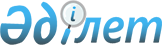 Об откpытии Посольства Республики Казахстан в Исламской Республике ПакистанУКАЗ Пpезидента Республики Казахстан от 20 янваpя 1994 г. N 1513



          В связи с установлением дипломатических отношений Республики 
Казахстан с Исламской Республикой Пакистан ПОСТАНОВЛЯЮ:




          1. Открыть Посольство Республики Казахстан в г. Исламабаде.




          2. Кабинету Министров Республики Казахстан определить штатное
расписание и смету расходов Посольства Республики Казахстан в
Исламской Республике Пакистан.




        Президент Республики Казахстан








					© 2012. РГП на ПХВ «Институт законодательства и правовой информации Республики Казахстан» Министерства юстиции Республики Казахстан
				